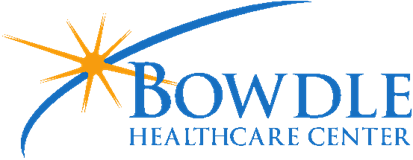 Prevaccination Checklist                                                    for COVID-19 Vaccination    Name______________________________________________    Date of Birth____________________________               For vaccine recipients (both children and adults):  The following questions will help us determine if there is any reason COVID-19 vaccine cannot be given today. If you answer "yes" to any question, it does not necessarily mean the vaccine cannot be given. It just means additional questions may be asked. If a question is not clear, please ask the healthcare provider to explain it.Is the person to be vaccinated sick today?                                                                                      _____YES            ____NOHas the person to be vaccinated ever received a dose of COVID-19 vaccine?                          _____YES            ____NO        4.    Is the person to be vaccinated have a health condition or undergoing treatment that         _____YES           _____NO               makes them moderately or severely immunocompromised? This would include, but not                  limited to, treatment for cancer, HIV, receipt of organ transplant, immunosuppressive therapy, or high dose                  corticosteroids, CAR-T-cell therapy, hematopoietic cell transplant [HCT], or moderate or severe primary                  immunodeficiency        5.    Is the person to be vaccinated received COVID-19 vaccine before or during                          _____YES            _____NO               hematopoietic cell transplant (HCT) or CAR-T-cell therapies?6.    Has the person to be vaccinated ever had an allergic reaction to a prior dose                        _____YES           _____NO       7.    Has the person to be vaccinated ever had an allergic reaction to another vaccine                _____YES           _____NO                or an injectable medication?          8.    Check all that apply to the person to be vaccinated:                  ______Have a history of myocarditis or pericarditis                                 ______Have a history of Guillain-Barré Syndrome (GBS)                 ______Have a history of Multisystem Inflammatory Syndrome             ______Have a history of COVID-19 disease within the past 3                                    (MIS-C or MIS-A)?                                                                                              months                                                      ______History of an immune-mediated syndrome defined by                ______Have a history of thrombocytopenia syndrome (TTS)              Thrombosis and thrombocytopenia, such as heparin-induced               thrombocytopenia (HIT)  I received and read the Emergency Use Authorization or other applicable fact sheet information regarding the possible side effects, risks and contraindications of the COVID-19 vaccine. Bowdle Healthcare will disclose this immunization to the appropriate State Immunization Registry DatabaseSignature or Parent/Guardian Signature____________________________________________  ADMINISTRATIVE USE ONLY:Vaccine: Covid 19Moderna      Moderna      Moderna      Date & Time VaccineAdministeredVaccine Manufacturer/Lot Number/Expiration DateSiteSignature & Title of Vaccine Administrator